Положение о закупке товаров, работ, услуг для нуждГосударственного унитарного предприятия «Острог»1. Общие положения и основные понятияНастоящее Положение о закупке товаров, работ, услуг для нужд Государственного унитарного предприятия «Острог» (далее - Положение) разработано в целях регламентации закупочной деятельности Государственного унитарного предприятия «Острог» (далее - Предприятие), экономически эффективного и целевого расходования денежных средств на приобретение товаров, работ, услуг и содержит требования к планированию, осуществлению (проведению) закупки, в том числе порядок подготовки и проведения процедур закупки, порядок заключения и исполнения договоров, а также иные связанные с закупкой положения.Основные понятия, используемые в настоящем Положении:а) заказчик (покупатель) (далее-заказчик) - Предприятие, в интересах и за счет которого осуществляется закупка товаров, работ, услуг;б) закупка товаров, работ, услуг для обеспечения нужд Предприятия (далее закупка) - совокупность действий, осуществляемых Предприятием и направленных на обеспечение его коммерческих нужд в соответствии с настоящим Положением;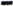  в) поставщик (продавец, подрядчик, исполнитель) (далее-поставщик) - любое юридическое лицо независимо от его организационно-правовой формы, формы собственности, места нахождения и места происхождения капитала или любое физическое лицо, в том числе зарегистрированное в качестве индивидуального предпринимателя.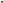 Поставщик имеет право выступать в отношениях, связанных с осуществлением закупки, как непосредственно, так и через своего представителя. Полномочия представителей поставщиков подтверждаются доверенностью, выданной и оформленной в соответствии с действующим гражданским законодательством ПриднестровскойМолдавской Республики;г) стороны закупки — заказчик и поставщик;д) договор закупки (далее- договор) — гражданско-правовой договор купли-продажи, поставки товаров, выполнения работ, оказания услуг, заключаемый между заказчиком и поставщиком для удовлетворения потребностей заказчика в товарах, работах, услугах за счет средств заказчика.2. Планирование закупокЗ. Планирование закупок осуществляется исходя из целей осуществления закупок.Закупка, осуществляемая в целях обеспечения производственных и административных нужд, планируется путем составления заявки начальниками цехов (отделов) в зависимости от потребности в закупке. Потребность в закупке напрямую зависит от поступающих на Предприятие государственных и индивидуальных заказов.Закупка, осуществляемая в целях обеспечения осужденных продуктами питания и товарами первой необходимости, планируется ежемесячно путем составления заявок на основании заявлений осужденных.З. Осуществление (проведение) закупки, в том числе порядок подготовки и проведения процедур закупкиПредприятие осуществляет закупки у единственного поставщика без применения конкурентных способов определения поставщика.Закупка проводится в следующем порядке:а) заместитель директора Предприятия по коммерческим вопросам и (или) начальники цехов (отделов) направляют в адрес директора Предприятия заявки на приобретение товаров, работ, услуг;б) директор Предприятия рассматривает заявку, определяет ее рациональность и обоснованность, после чего отдает в работу лицам, ответственным за закупку:заместителю директора по коммерческим вопросам, специалисту по маркетингу и(или) диспетчеру производственно-технического отдела;в) лица, ответственные за закупку, осуществляют поиск качественных товаров по наиболее выгодным предложениям путем изучения конъюнктуры рынка и ценовой политики на товары, работы, услуги;г) специалист по маркетингу производственно-технического отдела предоставляет директору Предприятия сравнительную таблицу с несколькими вариантами по стоимости товаров, работ, услуг, качеству, количеству, сроках поставок товаров, выполнения работ, оказания услуг, с каким из поставщиков предпочтительнее всего заключить договор;д) директор Предприятия просматривает счета (предложения), проводит сравнительную оценку стоимости товаров, работ, услуг, за достоверность которой несет персональную ответственность;е) директор Предприятия дает поручение юрисконсульту-специалисту по кадрам и делопроизводству Предприятия о заключении договора;ж) подписанные сторонами закупки договоры направляются на согласование в порядке, предусмотренном Уставом Предприятия.4. Порядок заключения, согласования и исполнения договоровПредприятие подготавливает, согласовывает и регистрирует договоры в соответствии с Уставом Предприятия и настоящим Положением.Договоры заключаются в следующем порядке:а) заказчик направляет предложение поставщику или заявляет о намерении заключить с ним соответствующий договор;б) поставщик или заказчик подготавливает договор в соответствии с действующим законодательством Приднестровской Молдавской Республики и направляет его другой стороне закупки для дальнейшего подписания. Договоры подготавливаются в трех экземплярах, по одному для каждой из сторон и один для Государственной службы исполнения наказаний Министерства юстиции Приднестровской Молдавской Республики (далее- ГСИН МЮ ПМР);в) договор заключается на согласованных сторонами условиях. Не допускается заключение договора, в котором отсутствуют условия, признаваемые в соответствии с действующим законодательством Приднестровской Молдавской Республики существенными для данного вида договора.8. Для заключения договора поставщик представляет заказчику следующие документы: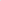 а) выписку из Единого государственного реестра юридических лиц и индивидуальных предпринимателей либо копию предпринимательского патента вместе с копией квитанции об уплате предпринимательского патента;б) доверенность, если договор подписывает другое, уполномоченное директором или индивидуальным предпринимателем, лицо;в) копии документов, подтверждающие качество предмета договора;г) копия разрешения, если для занятия такой деятельностью в соответствии с законодательством Приднестровской Молдавской Республики требуется специальное разрешение.Если поставщик отказывается представить указанные в настоящем пункте документы или предоставил недостоверную информацию, заказчик вправе отказаться от заключения договора.Подготовленные договоры подлежат внутреннему согласованию на Предприятии заместителем директора по коммерческим вопросам, юрисконсультом-специалистом по кадрам и делопроизводству, начальником финансово-экономического отдела- главным бухгалтером и подписываются директором Предприятия.Срок согласования на Предприятии договора не должен превышать 2 (двух) рабочих дней. Срок согласования и заключения договора, подготовленного поставщиком, составляет не более чем 3(три) рабочих дня.После подписания договора сторонами закупки, договор направляется на согласование и регистрацию в порядке, предусмотренном Уставом Предприятия. На согласование договор предоставляется с документами, указанными в пункте 8 настоящего Положения. Кроме того, к договору в обязательном порядке прилагается сравнительная таблица с несколькими вариантами по стоимости товаров, работ, услуг, качеству, количеству, сроках поставок товаров, выполнения работ, оказания услуг, с каким из поставщиков предпочтительнее всего заключить договор, в том числе указать какие еще счета (предложения) были рассмотрены, по какой причине они были отклонены. Согласование договоров в ГСИН МЮ ПМР осуществляется в порядке, определенном для учреждений и подразделений ГСИН МЮ ПМР.После согласования и регистрации один экземпляр договора остается в ГСИН МЮ ПМР, второй экземпляр договора передается поставщику и подлежит исполнению, третий экземпляр договора остается у заказчика.Сведения о заключенных договорах подлежат направлению министру юстиции для учета.Директор и начальник финансово-экономического отдела- главный бухгалтер Предприятия, контролирующие реализацию договора, обязаны следить за полнотой и качеством исполнения его условий, а также за соблюдением предусмотренных сроков. Если становится очевидным нарушение условий договора, соответствующим отделом или цехом Предприятия должны быть незамедлительно предприняты все необходимые меры для недопущения, либо устранения нарушений.Исполнение договора включает в себя следующий комплекс мер, реализуемых для достижения целей осуществления закупки:а) приемка поставленного товара, выполненной работы (ее результатов), оказанной услуги;б) оплата поставленного товара, выполненной работы (ее результатов), оказанной услуги;в) взаимодействие заказчика с поставщиком при изменении, расторжении договора, применении мер ответственности в случае нарушения сторонами условий договора.Приемка осуществляется в порядке и в сроки, которые установлены договором, и оформляется документом о приемке, который подписывается обеими сторонами. В противном случае заказчик в те же сроки направляет поставщику в письменной форме мотивированный отказ от подписания такого документа.При исполнении договора не допускается замена поставщика, за исключением случаев, когда новый поставщик является правопреемником поставщика, с которым заключен договор, вследствие реорганизации юридического лица либо случаев, когда такая возможность прямо предусмотрена договором.Изменение и расторжение договора осуществляются в порядке и на основаниях, предусмотренных гражданским законодательством Приднестровской Молдавской Республики и подлежат согласованию в соответствии с Уставом Предприятия.Финансово-экономический отдел Предприятия ежеквартально в срок до 18 числа месяца, следующего за отчетным периодом, составляет отчет по исполнению договоров и предоставляет его в ГСИН МЮ ПМР.5. Заключительные положенияДиректор и другие должностные лица Предприятия несут ответственность за соблюдение требований настоящего Положения, надлежащее выполнение действий, предусмотренных нормативными актами, оформление документов и достоверность указанной в них информации.Изменения и (или) дополнения, вносимые в настоящее Положение, утверждаются приказом директора Предприятия и направляются на согласование в Министерство юстиции Приднестровской Молдавской Республики и в ГСИН МЮ ПМР не позднее 2 (двух) рабочих дней с даты утверждения.